Wyniki szkolnych eliminacji do Konkursu Recytatorskiego„Cztery pory roku”, który odbędzie się 17 marca 2023 r.w Bytyniu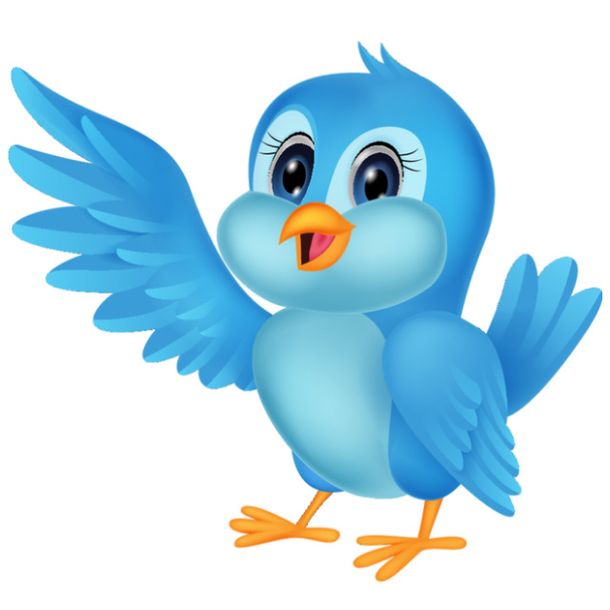 Klasy: I – IVNaszą szkołę reprezentować będą:Laura Baran – kl. IV Marcelina Grocholewska – kl. IWiktor Rakowski – kl. IV Aleksandra Wawrzyniak – kl. IVRezerwowi:Natalia Jenek – kl. IVŁukasz Królik – kl. IVKlasy: V-VIIINaszą szkołę reprezentować będą: Dorota Garbacz - kl. VZofia Grocholewska  - kl. VJulia Kurczewska – kl. VWiktoria Szymańska – kl. VIIIRezerwowy:Mateusz Walkowski  - kl. VI